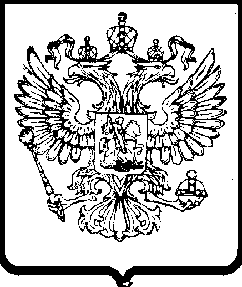 ФЕДЕРАЛЬНАЯ АНТИМОНОПОЛЬНАЯ СЛУЖБАУПРАВЛЕНИЕ ПО РЕСПУБЛИКЕ ТЫВАМОНОПОЛИЯГА УДУР ФЕДЕРАЛДЫГ АЛБАН  ТЫВА РЕСПУБЛИКА ТАЛАЗЫ-БИЛЕ ЭРГЕЛЕЛИнформация об основных направлениях и результатах деятельности Управления Федеральной антимонопольной службы по Республике Тыва за 2017 годг. КызылВведениеУправление Федеральной антимонопольной службы по Республике Тыва (далее Тывинское УФАС России) представляет информацию об основных направлениях и результатах своей деятельности. В информации приведены данные ведомственной статистики, характеризующие правоприменительную практику антимонопольного органа.Тывинское УФАС России осуществляет свою деятельность как самостоятельный территориальный орган с июля 2008 г.Основными направлениями деятельности Тывинского УФАС России являются:- контроль за соблюдением антимонопольного законодательства, в том числе хозяйствующими субъектами и органами власти;- контроль за соблюдением законодательства в сфере деятельности субъектов естественных монополий (в части установленных законодательством полномочий антимонопольного органа);- контроль за соблюдением Закона о рекламе;- контроль в сфере закупок товаров, работ, услуг для обеспечения государственных и муниципальных нужд и в сфере закупок товаров, работ, услуг отдельными видами юридических лиц;- контроль за соблюдением Федерального закона от 28.12.2009 № 381-ФЗ «Об основах государственного регулирования торговой деятельности в Российской Федерации».Раздел I. Антимонопольный контроль1.1. Практика выявления и пресечения нарушений Федерального закона от 26.07.2006 года № 135-ФЗ «О защите конкуренции» (далее - Закон «О защите конкуренции»)За отчетный период 2017 года Тывинским УФАС России возбуждено 24 дела о нарушении антимонопольного законодательства, по результатам рассмотрения которых вынесено 18 решений о нарушении антимонопольного законодательства, что на 62 % меньше чем в 2016 году (29 решений о наличии нарушений). На основании вынесенных Тывинским УФАС России решений о наличии нарушения антимонопольного законодательства выдано 5 предписаний, из которых исполнено на отчётную дату 3, в стадии исполнения 2. В отчетном периоде исполнено 8 предписаний, выданных в предыдущие периоды. По сравнению с предыдущим периодом 2016 года (15 предписаний) в отчетном 2017 году произошло снижение количества выданных предписаний в 3 раза, в связи с уменьшением количества дел, возбужденных по признакам нарушения статей 10, 15, 16, 17 Закона «О защите конкуренции».Сравнительный анализ количества принятых решений о наличии нарушения антимонопольного законодательства в 2016-2017гг. в разрезе статьей Закона «О защите конкуренции» следующий:1.1.1. Практика выявления и пресечения нарушений Закона «О защите конкуренции» в виде злоупотребления хозяйствующих субъектов доминирующим положением на рынке (статья 10 Закона «О защите конкуренции») Тывинским УФАС России за отчетный период 2017 года по статье 10 Закона «О защите конкуренции» возбуждено 6 дел о нарушении антимонопольного законодательства. По всем 6 делам вынесены решения о наличии нарушения антимонопольного законодательства, что на 45 % меньше чем в 2016 году (11 решений о наличии нарушения). Выдано 2 предписания о прекращении нарушения антимонопольного законодательства, что на 67% меньше чем в 2016 году (6 предписаний о прекращении нарушения антимонопольного законодательства). Предписания находятся в стадии исполнения.В ходе рассмотрения дел по статье 10 Закона «О защите конкуренции» выявлено:- 1 нарушение пункта 1 части 1 статьи 10 Закона «О защите конкуренции» (установление монопольно высокой цены товара) с принятием решения о наличии нарушения антимонопольного законодательства и выдачей предписания о прекращении нарушения антимонопольного законодательства. Предписание находится в стадии исполнения.- 2 нарушения пункта 3 части 1 статьи 10 Закона «О защите конкуренции» (навязывание контрагенту условий договора, не предусмотренные федеральными законами, нормативными правовыми актами Правительства Российской Федерации). Дела по признакам нарушения антимонопольного законодательства возбуждены, в связи с невыполнением хозяйствующими субъектами предупреждений, выданных Тывинским УФАС России в 2016 году. По делам приняты решения о наличии нарушения. Предписания о прекращении нарушения антимонопольного законодательства не выдавались, в связи с добровольным устранением нарушения антимонопольного законодательства до объявления резолютивной части решения.- 3 «прочих нарушения» (нарушение Основных положений о функционировании розничных рынков электроэнергии, утвержденных постановлением Правительства Российской Федерации от 04.05.2012 года № 442, в части бездействия по допуску в эксплуатацию и опломбировке прибора учета электрической энергии; нарушение Правил полного и (или) частичного ограничения режима потребления электрической энергии, утвержденных постановлением Правительства Российской Федерации от 04.05.2012 года № 442; нарушение Правил полного и (или) частичного ограничения режима потребления электрической энергии, утвержденных постановлением Правительства Российской Федерации от 04.05.2012 года № 442, в части нарушения срока подачи в адрес сетевой организации заявок на возобновление режима потребления электроэнергии на объектах хозяйствующих субъектов).Тывинским УФАС России в отчетном 2017 году по сравнению с 2016 годом решения о прекращении производства по делам, ввиду отсутствия нарушения антимонопольного законодательства, не принимались (в 2016 году принято 7 решений о прекращении).В 2017 году обжаловано в судебном порядке 4 решения и предписания, принятых в отчетном периоде, 2 решения и предписания, принятых в 2016 году. 4 решения и предписания, принятых и обжалованных в отчетном периоде, находятся в стадии судебного обжалования. Из 2 решений и предписаний, принятых в 2016 году и обжалованных в отчетном периоде, 1 решение и предписание признаны судом полностью законными и оставлены без изменения, 1 решение и предписание находится в стадии судебного обжалования.По инициативе Тывинского УФАС России хозяйствующим субъектам выданы 2 предупреждения о прекращении действий, содержащих признаки нарушения антимонопольного законодательства, из которых 1 предупреждение - по пункту 3 части 1 статьи 10 Закона «О защите конкуренции», 1 предупреждение – по пункту 6 части 1 статьи 10 Закона «О защите конкуренции», что на 50% меньше чем в 2016 году (в 2016 году выдано 4 предупреждения). Оба предупреждения выполнены в установленный срок, в связи с чем, дела по признакам нарушения антимонопольного законодательства не возбуждались.В качестве примера можно привести выданное ФКП «Аэропорт Кызыл» предупреждение о прекращении действий, содержащих признаки нарушения пункта 6 части 1 статьи 10 Закона «О защите конкуренции», выразившегося в предъявлении АО «Тываэнерго» и ООО «Мегалит» расчетов за услугу по выдаче пропусков для въезда на территорию аэропорта, несоответствующих Тарифам и сборам, утвержденным приказам ФКП «Аэропорт Кызыл» от 12.12.2014 года. Срок выполнения предупреждения 10 рабочих дней. ФКП «Аэропорт Кызыл» предупреждение Тывинского УФАС России выполнило в установленный срок и произвело доначисление хозяйствующим субъектам в соответствии с действующим тарифом. В связи с исполнением предупреждения дело по признакам нарушения антимонопольного законодательства не возбуждалось.В 2017 году, как и в 2016 году предостережения о недопустимости нарушения антимонопольного законодательства хозяйствующим субъектам не направлялись.Примеры дел:Наиболее значимые дела, возбужденные по признакам нарушения статьи 10 Закона «О защите конкуренции» в разрезе видов нарушений:Дело в отношении ФБУЗ «Центр гигиены и эпидемиологии в Республике Тыва» по признакам нарушения пункта 1 части 1 статьи 10 Закона «О защите конкуренции».Существо нарушения: установление монопольно высокой цены на услуги систематической дератизации нежилых помещениях в размере 60,67 рублей без учета НДС за 1 м2 на территории Республики Тыва в отсутствии обоснованности и документального подтверждения расходов, учтенных при установлении указанной цены.В адрес Тывинского УФАС России 18.01.2017 года (вх. № 163) поступило заявления ИП на неправомерные действия ФБУЗ «Центр гигиены и эпидемиологии в РТ» по факту установления завышенной цены на услуги дератизации нежилых помещений.Тывинское УФАС России, изучив представленные сведения и документы, приказом от 17.04.2017 года № 108 возбудило дело № 04-06-08/02-10-17 о нарушении антимонопольного законодательства в отношении ФБУЗ «Центр гигиены и эпидемиологии в РТ» по признакам нарушения пункта 1 части 1 статьи 10 Закона «О защите конкуренции», выразившегося в установлении монопольно высокой цены на услуги дератизации нежилых помещений на территории Республики Тыва.Решением Комиссии Тывинского УФАС России от 22.08.2017 года по делу № 04-06-08/02-10-17 ФБУЗ «Центр гигиены и эпидемиологии в РТ» признано нарушившим пункт 1 части 1 статьи 10 Закона «О защите конкуренции», в части установления монопольно высокой цены на услуги систематической дератизации нежилых помещениях в размере 60,67 рублей без учета НДС за 1 м2 на территории Республики Тыва в отсутствии обоснованности и документального подтверждения расходов, учтенных при установлении указанной цене, чем ущемлены интересы ИП в сфере предпринимательской деятельности.На основании вынесенного Комиссией Тывинского УФАС России решения ФБУЗ «Центр гигиены и эпидемиологии в РТ» выдано предписание о прекращении нарушения антимонопольного законодательства, которое на отчетную дату находится в стадии исполнения. Решение и предписание обжалованы в судебном порядке и находятся в стадии рассмотрения Арбитражным судом Республики Тыва.По факту нарушения антимонопольного законодательства юридическое и должностное лица ФБУЗ «Центр гигиены и эпидемиологии в РТ» привлечены к административной ответственности по части 1 статьи 14.31 КоАП РФ с наложением административных штрафов на общую сумму 315 000 рублей.1.1.2. Практика пресечения соглашений хозяйствующих субъектов, ограничивающих конкуренцию (статья 11 Закона «О защите конкуренции») Тывинским УФАС России за отчетный период 2017 года, как и в 2016 году рассмотрено 1 заявление о нарушении статьи 11 Закона «О защите конкуренции», по которому принято решение об отказе в возбуждении дела, в связи с отсутствием в рассматриваемых действиях признаков нарушения антимонопольного законодательства.В отчетном периоде по собственной инициативе возбуждено 1 дело о нарушении пункта 2 части 1 статьи 11 Закона «О защите конкуренции», предусматривающей запрет на соглашения между хозяйствующими субъектами-конкурентами, то есть между хозяйствующими субъектами, осуществляющими продажу товаров на одном товарном рынке, если такие соглашения приводят или могут привести к повышению, снижению или поддержанию цен на торгах, по результатом рассмотрения которого вынесено решение о наличии нарушения антимонопольного законодательства без выдачи предписания.Указанное решение Тывинского УФАС России в судебном порядке, не обжаловалось.По сравнению с 2016 годом (1 дело) за отчетный 2017 год (1 дело) количество вынесенных решений о нарушении статьи 11 Закона «О защите конкуренции остается неизменным.Обжаловано в судебном порядке 1 дело, принятое в 2016 году, и окончательный судебный акт на отчетную дату не принят.Примеры дел:Наиболее значимые дела, возбужденные по признакам нарушения статьи 11 Закона «О защите конкуренции» в разрезе видов нарушений:Существо нарушения: заключение соглашения между хозяйствующими субъектами-конкурентами, осуществляющими продажу товаров на одном товарном рынке, с целью поддержания цен на торгах.В адрес Тывинского УФАС России поступило заявление (вх. № 5239 от 27.12.2016 года) ООО на неправомерные действия Государственного бюджетного учреждения здравоохранения Республики Тыва «Республиканская больница № 1» при проведении торгов на поставку реагентов.Согласно заявлению ООО следовало, что между заказчиком – Государственным бюджетным учреждением здравоохранения Республики Тыва «Республиканская больница № 1» и ООО достигнуто антиконкурентное соглашение при проведении торгов на поставку реагентов.В рамках рассмотрения заявления ООО Тывинским УФАС России в адрес ООО «РТС-тендер» направлен запрос о предоставлении информации.В ходе изучения информации, представленной ООО «РТС-тендер», в действиях ООО и ООО выявлены признаки нарушения пункта 2 части 1 статьи 11 Закона «О защите конкуренции», в связи с чем, в адреса операторов электронных торговых площадок был направлен запрос о предоставлении информации об участии в торгах указанных хозяйствующих субъектов.По результатам рассмотрения документов (информации), представленных операторами электронных торговых площадок, и изучения действий ООО и ООО  на предмет соблюдения антимонопольного законодательства, в действиях указанных юридических лиц выявлены признаки нарушения пункта 2 части 1 статьи 11 Закона «О защите конкуренции», допущенные при проведении 133 электронных аукционов на общую сумму начальных (максимальных) цен контрактов 127 123 349,90 рублей на территориях Республики Тыва, Республики Бурятия, Красноярского края, Мурманской области, Ленинградской области, города Санкт-Петербурга, Псковской области, Республики Карелия, Новгородской области, Республики Коми, Ямало-Ненецкого автономного округа, Свердловской области.Решением Комиссии Тывинского УФАС России от 28.08.2017 года по делу № 05-13-01/10-11-17 ООО и ООО признаны нарушившими пункт 2 части 1 статьи 11 Закона «О защите конкуренции», в части заключения и участия в соглашении, которое привело к поддержанию цен в электронных аукционах на поставку товаров медицинского назначения, средств дезинфекции, лечебного питания.Указанные действия должностных лиц ООО и ООО содержали признаки преступления, предусмотренного частью 1 статьи 178 Уголовного кодекса Российской Федерации, в связи с чем материалы указанного дела переданы в Прокуратуру Республики Тыва для принятия решения о возбуждении уголовного дела в отношении должностных лиц ООО и ООО (исх. № 5-3430 от 31.10.2017 года). Информация о возбуждении уголовного дела (об отказе в возбуждении уголовного дела) в адрес Тывинского УФАС России на отчетную дату не поступила.Постановлением по делу об административном правонарушении № А25-14.32/17 от 07.11.2017 года ООО признано виновным в совершении административного правонарушения, ответственность за которое предусмотрена частью 2 статьи 14.32 КоАП РФ, и в соответствии с пунктом 1 примечания к статье 14.32 КоАП РФ указанное юридическое лицо освобождено от административной ответственности.Постановлением по делу об административном правонарушении № А26-14.32/17 от 07.11.2017 года ООО признано виновным в совершении административного правонарушения, ответственность за которое предусмотрена частью 2 статьи 14.32 КоАП РФ, и на него наложен административный штраф в размере 100 000 (сто тысяч) рублей. Административный штраф ООО на отчетную дату оплачен в полном объеме.1.1.3. Практика пресечения согласованных действий хозяйствующих субъектов, ограничивающих конкуренцию (статья 11.1 Закона «О защите конкуренции») За отчетный период дела по признакам нарушения статьи 11.1 Закона «О защите конкуренции» Тывинским УФАС России не возбуждались.1.1.4. Пресечение недобросовестной конкуренции (глава 21 Закона «О защите конкуренции»)Тывинским УФАС России за отчетный период 2017 года рассмотрено 5 заявлений о нарушении статей 14.1-14.8 Закона «О защите конкуренции», что на 150% больше чем в 2016 году (в 2016 году в адрес Тывинского УФАС России поступило 2 заявления о нарушении антимонопольного законодательства). По результатам рассмотрения заявлений возбуждено:- 1 дело по признакам нарушения статьи 14.5 Закона «О защите конкуренции», выразившегося во введении в товарооборот (продажа) товара с незаконным использованием результатов интеллектуальной деятельности, с принятием решения о наличии нарушения антимонопольного законодательства и выдачей предписания о прекращении нарушения антимонопольного законодательства. Решение и предписание в судебном порядке не обжалованы, предписание исполнено в установленный срок.- 3 дела по признакам нарушения статьи 14.6 Закона «О защите конкуренции», выразившегося в незаконном использовании обозначения в своей экономической деятельности, сходного до степени смешения с товарным знаком хозяйствующего субъекта-конкурента, с принятием решений о наличии нарушения антимонопольного законодательства, выдачей 1 предписания о прекращении нарушения антимонопольного законодательства. Решение и предписание в судебном порядке не обжалованы, предписание исполнено в установленный срок.По инициативе Тывинского УФАС России возбуждено 4 дела по признакам нарушения статьи 14.5 Закона «О защите конкуренции», по которым приняты решения о прекращении производства, ввиду отсутствия нарушения антимонопольного законодательства.Таким образом, за отчетный период по статьям 14.1-14.8 Закона «О защите конкуренции» возбуждено 8 дел о нарушении антимонопольного законодательства, по результатам рассмотрения которых вынесено 4 решения о наличии нарушения антимонопольного законодательства, что на 400% больше чем в 2016 году (1 решение о наличии нарушения). Выдано 2 предписания о прекращении нарушения антимонопольного законодательства (в 2016 году предписания о прекращении нарушения антимонопольного законодательства не выдавались).В качестве примера наиболее значимого дела можно привести дело № 04-06-08/10-14-17 в отношении ИП по признакам нарушения пункта 1 статьи 14.6 Закона «О защите конкуренции»:Существо нарушения: использовании ИП в своей экономической деятельности изобразительных элементов, нанесенных на топливораздаточные колонки АЗС «Север G2» сходных до степени смешения с товарным знаком по свидетельству 422319, во взаимосвязи с общим цветовым решением оформления АЗС «Север G2».Решением Комиссии Тывинского УФАС России от 14.11.2017 года по делу № 04-06-08/10-14-17 ИП признан нарушившим пункт 1 статьи 14.6 Закона «О защите конкуренции», в части незаконного использования в своей экономической деятельности изобразительных элементов, нанесенных на топливораздаточные колонки АЗС «Север G2», сходных до степени смешения с товарным знаком по свидетельству 422319, во взаимосвязи с общим цветовым решением оформления АЗС «Север G2», правообладателем которого является ПАО «Газпром нефть».В связи с добровольным устранением нарушения антимонопольного законодательства, ИП предписание о прекращении нарушения антимонопольного законодательства не выдавалось. Решение в судебном порядке не обжаловано.По факту нарушения антимонопольного законодательства ИП привлечен к административной ответственности по части 1 статьи 14.33 КоАП РФ с наложением административного штрафа в размере 12 000 рублей.В отчётном периоде Тывинским УФАС России выдано 1 предупреждение хозяйствующему субъекту о прекращении действий, содержащих признаки нарушения статьи 14.8 Закона «О защите конкуренции», выразившегося в направлении недостоверной информации о праве приоритетного заключения договора на охранные услуги. Предупреждение выполнено в установленный срок, в связи с чем, дело о нарушении антимонопольного законодательства не возбуждалось.В качестве примера можно привести выданное Отделу вневедомственной охраны по г. Кызылу - филиалу ФГКУ «Отдела вневедомственной охраны войск национальной гвардии Российской Федерации по Республике Тыва» предупреждение о прекращении действий, содержащих признаки нарушения статьи 14.8 Закона «О защите конкуренции», выразившегося в направлении писем от 30.01.2017 года № 746/31-62 и от 14.03.2017 года № 746-195 в адрес Следственного управления Следственного комитета Российской Федерации по Республике Тыва об отсутствии у филиала ФГУП «Охрана» Федеральной службы войск национальной гвардии Российской Федерации по Республике Тыва полномочий по охране объектов Следственного управления Следственного комитета Российской Федерации по Республике Тыва, несоответствующих положениям Распоряжения Правительства РФ от 10.02.2017 года № 239-р «Об утверждении перечня объектов, находящихся в ведении федеральных государственных органов, охраняемых военизированными и сторожевыми подразделениями организаций, подведомственных Федеральной службе войск национальной гвардии Российской Федерации, и ведомственной охраной федеральных органов исполнительной власти, на период до создания ведомственной охраны федеральными государственными органами», и Постановления Правительства РФ от 11.02.2005 года № 66 «Вопросы реформирования вневедомственной охраны при органах внутренних дел Российской Федерации». Срок выполнения предупреждения 14 календарных дней. Отдел вневедомственной охраны по г. Кызылу - филиал ФГКУ «Отдела вневедомственной охраны войск национальной гвардии Российской Федерации по Республике Тыва» предупреждение Тывинского УФАС России выполнил в установленный срок и отозвал вышеназванные письма, в связи с чем дело по признакам нарушения антимонопольного законодательства не возбуждалось.1.1.5. Выявление и пресечение актов и действий (бездействия) федеральных органов исполнительной власти, органов государственной власти субъектов Российской Федерации, органов местного самоуправления, иных осуществляющих функции указанных органов власти органов или организаций, организаций, участвующих в предоставлении государственных или муниципальных услуг, а также государственных внебюджетных фондов, Центрального банка Российской Федерации, направленных на недопущение, ограничение, устранение конкуренции (статья 15 Закона «О защите конкуренции») Тывинским УФАС России за отчетный период решения по статье 15 Закона «О защите конкуренции» за совершение действий (бездействия) органов власти, ограничивающих конкуренцию, не выносились.По сравнению с 2016 годом (3 решения о наличии нарушения) за отчетный 2017 год (0 решений) количество вынесенных решений по статье 15 Закона «О защите конкуренции» снизилась в 3 раза.Таким образом, динамика роста количества рассмотренных дел по выявленным нарушениям статьи 15 Закона «О защите конкуренции» по сравнению с 2016 годом за отчетный 2017 год сложилась отрицательной. В отчетном периоде исполнено 2 предписания, выданные в 2016 году, и 4 предупреждения, выданных в 2016 году.Также, в отчетном периоде принят окончательный судебный акт о признании решения и предписания, вынесенных в 2016 году, недействительными.Основной причиной снижения количества возбужденных и рассмотренных дел по статье 15 Закона «О защите конкуренции» является применение механизма выдачи предупреждения в соответствии со статьей 39.1 Закона «О защите конкуренции».Так, в отчетном периоде органам власти было выдано 22 предупреждения в соответствии со статьей 39.1 Закона «О защите конкуренции», которые были выполнены в полном объеме. Указанный показатель ниже показателя 2016 года (28 предупреждений) на 27 %.Кроме того, в отчетном периоде выполнены 4 предупреждения, выданные в 2016 году.В качестве примера наиболее значимого предупреждения, выданного органам власти, можно привести предупреждение, выданное Правительству Республики Тыва. 28.06.2017 года в адрес Управления Федеральной антимонопольной службы по Республике Тыва поступило письмо Министерства экономики Республики Тыва о проведении экспертизы постановления Правительства Республики Тыва от 26.10.2016 года № 445 «Об утверждении Положения о предоставлении субсидий субъектам малого и среднего предпринимательства на компенсацию части затрат на участие в межрегиональных и международных мероприятиях» (далее Положение).В ходе анализа Положения на соответствие антимонопольному законодательству установлено, что указанный нормативный правовой акт разработан в соответствии с Федеральным законом от 24 июля 2007 года N 209-ФЗ "О развитии малого и среднего предпринимательства в Российской Федерации", государственной программой Республики Тыва "Создание благоприятных условий для ведения бизнеса в Республике Тыва на 2014 - 2016 годы", утвержденной постановлением Правительства Республики Тыва от 13 ноября 2013 года N 657.Согласно пункту 1.3 Положения субсидии предоставляются субъектам малого и среднего предпринимательства по результатам конкурсного отбора на безвозмездной и безвозвратной основе в целях компенсации части затрат на участие в межрегиональных и международных мероприятиях. По направлению мероприятия подразделяются на зарубежные (международные) и проходящие на территории Российской Федерации (межрегиональные). По видам мероприятия подразделяются на выставки, ярмарки, форумы, конференции, бизнес-миссии.В соответствии с абзацем 1 пункта 2.1 Положения правом на участие в конкурсном отборе обладают лица зарегистрированные и осуществляющие предпринимательскую деятельность на территории Республики Тыва коммерческие организации (за исключением государственных и муниципальных унитарных предприятий).Одним из критериев определения заявителей участниками конкурсного отбора является регистрация на территории Республики Тыва (подпункт 2.2.8 пункта 2.2 Положения)Поскольку действующее федеральное законодательство не ставит возможность получения поддержки на развитие малого и среднего предпринимательства в зависимость от места (территории) регистрации хозяйствующего субъекта, претендующего на получение поддержки от органов государственной власти, действия Правительства Республики Тыва по включению в Положение условия о том, что получателями поддержки в рамках Положения, могут быть только субъекты малого и среднего предпринимательства зарегистрированные на территории Республики Тыва, содержат признаки нарушения пункта 8 части 1 статьи 15 Закона «О защите конкуренции», поскольку названное требование ведет к ограничению конкуренции, нарушает единство экономического пространства.Предупреждением от 19.07.2017 года № 5-2247 Тывинское УФАС России указало Правительству Республики Тыва на содержание в его действиях признаков нарушения пункта 8 части 1 статьи 15 Закон «О защите конкуренции», выразившегося в установлении в абзаце 1 пункта 2.1, подпункте 2.2.8 пункта 2.2 Положения о предоставлении субсидий субъектам малого и среднего предпринимательства на компенсацию части затрат на участие в межрегиональных и международных мероприятиях, утвержденного постановлением Правительства Республики Тыва от 26.10.2016 года № 445 (далее Положение) требований к получателям средств бюджета, которыми могут быть только субъекты малого и среднего предпринимательства, зарегистрированные на территории Республики Тыва, не предусмотренных федеральным законодательством.В целях устранения выявленных нарушений Правительству Республики Тыва необходимо было в течение 30 (тридцати) дней со дня получения указанного выше предупреждения внести изменения в абзац 1 пункта 2.1, подпункт 2.2.8 пункта 2.2 Положения, путем исключения требования к получателям субсидий на компенсацию части затрат на участие в межрегиональных и международных мероприятиях о необходимости наличия регистрации на территории Республики Тыва.Предупреждение исполнено Правительством Республики Тыва в установленный им срок, в связи с чем дело о нарушении антимонопольного законодательства не возбуждалось.По результатам осуществления контрольной надзорной деятельности Тывинским УФАС России рассмотрено 17 актов органов власти на соответствие требованиям антимонопольного законодательства, из которых:- органа исполнительной власти Республики Тыва – 2:Распоряжение Министерства дорожно-транспортного комплекса Республики Тыва от 23.01.2017 года № 3-р, противоречащее положениям пункта 2 части 1 статьи 15 Закона «О защите конкуренции».Указанному органу власти Республики Тыва выдано Предупреждение об устранении признаков нарушений антимонопольного законодательства путем отмены указанного ненормативного акта, которое исполнено в установленный срок.Постановление Правительства Республики Тыва от 26.10.2016 года № 445, противоречащее положениям пункта 8 части 1 статьи 15 Закона «О защите конкуренции».Указанному органу власти Республики Тыва выдано Предупреждение об устранении признаков нарушений антимонопольного законодательства путем внесения изменений в указанный нормативный акт, которое исполнено в установленный срок.- органов местного самоуправления Республики Тыва – 15:Постановление Администрации сельского поселения Кок-Чыраанский муниципального района «Улуг-Хемский кожуун Республики Тыва» от 04.05.2015 года № 48, постановление Администрации сельского поселения Иштии-Хем муниципального района «Улуг-Хемский кожуун Республики Тыва» от 19.01.2017 года № 5, постановление Администрации сельского поселения Хайыраканский муниципального района «Улуг-Хемский кожуун Республики Тыва» от 15.05.2015 года № 20, постановление Администрации муниципального района «Пий-Хемский кожуун Республики Тыва» от 10.06.2016 года № 550, постановление Администрации муниципального района «Овюрский кожуун Республики Тыва» от 21.04.2014 года № 180, постановлении Мэрии г. Кызыла от 03.07.2015 года № 749 и от 16.07.2009 года № 1270, постановление Администрации сельского поселения Чаатинский муниципального района «Улуг-Хемский кожуун Республики Тыва» от 16.01.2017 года № 7, постановление Администрации сельского поселения Арыскан муниципального района «Улуг-Хемский кожуун Республики Тыва» от 26.01.2017 года № 23, постановление Администрации сельского поселения Арыг-Узюнский муниципального района «Улуг-Хемский кожуун Республики Тыва» от 18.01.2017 года № 8, постановление Администрации сельского поселения Торгалынский муниципального района «Улуг-Хемский кожуун Республики Тыва» от 24.01.2017 года № 7, постановлении Администрации муниципального района «Эрзинский кожуун Республики Тыва» от 04.04.2017 года № 212 и от 04.04.2017 года № 211, постановление Администрации муниципального района «Тоджинский кожуун Республики Тыва» от 20.11.2014 года № 703, противоречащие положениям пункта 2 части 1 статьи 15 Закона « О защите конкуренции».Указанным органам местного самоуправления выдано 14 Предупреждений об устроении признаков нарушения антимонопольного законодательства путем внесения изменений в указанные выше нормативные акты, которые исполнены в установленные сроки.Постановление Администрации муниципального района «Каа-Хемский кожуун Республики Тыва» от 20.10.2017 года № 219, противоречащее положениям пункта 7 части 1 статьи 15 Закона «О защите конкуренции».Указанному органу местного самоуправления выдано Предупреждение об устранении признаков нарушения антимонопольного законодательства путем отмены указанного ненормативного акта, которое исполнено в установленный срок.1.1.6. Выявление и пресечение соглашений и согласованных действий федеральных органов исполнительной власти, органов государственной власти субъектов Российской Федерации, органов местного самоуправления, иных осуществляющих функции указанных органов власти органов или организаций, а также государственных внебюджетных фондов, Центрального банка Российской Федерации, направленных на недопущение, ограничение, устранение конкуренции (статья 16 Закона «О защите конкуренции») В отчетном периоде Тывинским УФАС России возбуждены 2 дела по признакам нарушения пункта 4 статьи 16 Закона «О защите конкуренции», из которых вынесены решения:- о наличии нарушений антимонопольного законодательства без выдачи предписания – 1 дело;- об отсутствии нарушений антимонопольного законодательства (прекращено) – 1 дело.Структура выявленных нарушений по статье 16 Закона «О защите конкуренции»:- ограничение доступа на рынок финансовых услуг хозяйствующим субъектам.В отчетном периоде возбуждено 1 дело по статье 16 Закона «О защите конкуренции» на рынке финансовых услуг, по результатам которого вынесено решение о наличии нарушений антимонопольного законодательства без выдачи предписания.В отчетном 2017 году произошло уменьшение количества вынесенных решений о нарушении статьи 16 Закона «О защите конкуренции» по сравнению с 2016 годом (3 решения) за отчетный 2017 год (1 решение).В отчетном периоде исполнено 1 предписание, выданное в 2016 году.По 1 решению Тывинского УФАС России, принятому и обжалованному в 2016 году, в 2017 году принято окончательное судебное решение о признании его законным и обоснованным.Кроме того, в отчетном периоде исполнено 1 предписание, выданное в 2016 году.Примеры дел:Наиболее значимые дела, возбужденные по признакам нарушения статьи 16 Закона «О защите конкуренции» в разрезе видов нарушений:- Дело в отношении Государственного казенного учреждения Республики Тыва «Госстройзаказ» (далее – ГКУ РТ «Госстройзаказ») и Акционерного общества.В адрес Тывинского УФАС России поступило обращение Прокуратуры Республики Тыва об изучении трехсторонних соглашений на предмет соответствия антимонопольному законодательству.По результатам рассмотрения обращения Прокуратуры Республики Тыва, а также анализа трехсторонних соглашений установлено, что в действиях ГКУ РТ «Госстройзаказ» и АО содержались признаки нарушения пункта 4 статьи 16 Закона «О защите конкуренции», в связи с чем, приказом Тывинского УФАС России от 06.10.2017 года № 344 возбуждено дело № 05-13-01/16-16-17.Из условий трехсторонних соглашений следовало, что ГКУ РТ «Госстройзаказ» до конца 2016 года перечисляет денежные средства на расчетные счета подрядчиков, открытых в АО, в свою очередь, АО исполняет операции по выдаче подрядчикам денежных средств только после получения от ГКУ РТ «Госстройзаказ» письменного разрешения на выполнение такой операции.Комиссией Тывинского УФАС России установлено, что трехсторонние соглашения заключены в рамках исполнения действующих государственных контрактов, заключенных между ГКУ РТ «Госстройзаказ» и подрядчиками.При этом, после заключения трехсторонних соглашений в Единой информационной системе в сети Интернет www.zakupki.gov.ru опубликованы сведения об исполнении государственных контрактов с приложением актов выполненных работ (актов приема-передачи) и платежных поручений.Вместе с тем, как установлено Комиссией Тывинского УФАС России, в конце финансового года (декабрь 2016 года) указанные государственные контракты фактически находились в стадии исполнения.Таким образом, целью заключения указанных трехсторонних соглашений фактически являлось списание со счета ГКУ РТ «Госстройзаказ» в пользу исполнителей государственных контрактов, в конце финансового года денежных средств во избежание необходимости возвращения остатка не использованных бюджетных средств в соответствующий бюджет.При этом, изначально в государственных контрактах указывались расчетные счета подрядчиков, открытых в иных кредитных учреждениях.В день заключения трехсторонних соглашений подрядчиками были открыты расчетные счета в АО и дополнительными соглашениями, заключенными между ГКУ РТ «Госстройзаказ» и подрядчиками, были внесены изменения в указанные государственные контракты, в части изменения банковских реквизитов (в качестве банковских реквизитов указан расчетный счет, открытый в АО).В свою очередь, заключение подобного соглашения между органом государственной власти и хозяйствующим субъектом, предусматривающее предоставление хозяйствующему субъекту полномочий на осуществление контроля целевого использования и учета получаемых и расходуемых бюджетных средств, действующим законодательством ни в сфере контрактной системе, ни в сфере банковской деятельности не предусмотрено.При таких обстоятельствах,  ГКУ РТ «Госстройзаказ» и АО заключив трехсторонние соглашения с поставщиками на этапе исполнения государственных контрактов, предусматривающих условие о перечислении денежных средств на расчетные счета поставщиков, открытых именно в АО, создали ситуацию при которой поставщики с ранее обслуживаемых банковских учреждений при исполнении государственного контракта вынуждены были перейти на обслуживание в АО, и тем самым ущемляя интересы иных кредитных организаций, имеющих возможность оказать аналогичные услуги, что в свою очередь лишило права конкурировать между собой за возможность заключения указанных соглашений на равных условиях.Решением от 22.12.2017 года по делу № 05-13-01/16-16-17 ГКУ РТ «Госстройзаказ» и АО признаны нарушившими пункт 4 статьи 16 Закона «О защите конкуренции», в части заключения трехсторонних соглашений от 29.11.2016 года, от 26.12.2016 года и от 27.12.2016 года б/н, предоставляющих (имеющих возможность предоставить) преимущественные условия хозяйственной деятельности АО на рынке банковских услуг.В связи тем, что на момент вынесения резолютивной части решения трехсторонние соглашения утратили силу, предписание не выдавалось.Кроме того, в ходе рассмотрения дела № 05-13-01/16-16-17 в действиях должностного лица ГКУ РТ «Госстройзаказ» выявлены признаки уголовного преступления, предусмотренного статьей 292 Уголовного кодекса Российской Федерации, в связи с чем, материалы дела направлены в Прокуратуру Республики Тыва для принятия решения о возбуждении уголовного дела (исх. № 5-3954 от 26.12.2017 года).Соблюдение антимонопольных требований к торгам, запросу котировок цен на товары (статья 17 Закона «О защите конкуренции»)За 12 месяцев 2017 года Тывинским УФАС России возбуждено и рассмотрено 7 антимонопольных дел по факту нарушения порядка проведения торгов, из которых при размещении заказов для государственных и муниципальных нужд 2 дела. По результатам рассмотрения дел о нарушении антимонопольного законодательства по 6 делам установлены нарушения статьи 17 Закона «О защите конкуренции» с выдачей 1 предписания.По 1 делу производство прекращено, в связи с отсутствием признаков нарушения антимонопольного законодательства.В отчетном периоде исполнено 1 предписание, выданное в 2016 году.Количество вынесенных решений о наличии нарушений статьи 17 Закона «О защите конкуренции» по сравнению с 2016 годом (9 решений) в 2017 году (6 решений) снизилось на 30 %.Также, уменьшилось количество выданных предписаний по сравнению с 2016 годом (4 предписания) за отчетный 2017 год (1 предписание) в 4 раза.Структура выявленных нарушений по статье 17 Закона «О защите конкуренции»:- сговор между заказчиком и участником закупки – 1;- ограничение конкуренции между участниками торгов – 1;- прочие нарушения, противоречащие части 1 статьи 17 Закона «О защите конкуренции» – 4 дела (неправомерное установление требований к сроку заключения договора с победителем по результатам торговых процедур; не размещение на официальном сайте документации об аукционе; заключение договоров без проведения конкурентных процедур; установление в извещении и документации об аукционе недостоверной информации о начальной (максимальной) цене контракта).Примеры дел:Наиболее значимые дела, возбужденные по признакам нарушения статьи 17 Закона «О защите конкуренции» в разрезе видов нарушений:- Дело в отношении Федерального государственного унитарного предприятия «Российская телевизионная и радиовещательная сеть», в лице филиала «Радиотелевизионный передающий центр Республики Тыва» (далее – филиал ФГУП «РТРС» «РТПЦ РТ») и ООО по признакам нарушения пункта 1 части 1 статьи 17 Закона «О защите конкуренции».В адрес Тывинского УФАС России поступило обращение Управления Федеральной службы безопасности Российской Федерации по Республике Тыва (далее – УФСБ России по РТ) о возможных нарушениях филиалом ФГУП «РТРС» «РТПЦ РТ» антимонопольного законодательства.По результатам рассмотрения обращения УФСБ России по РТ и приложенных к нему документов установлено, что в действиях РТПЦ РТ и ООО содержатся признаки нарушения пункта 1 части 1 статьи 17 Закона «О защите конкуренции», в связи с чем, приказом Тывинского УФАС России от 03.04.2017 года № 86 возбуждено дело № 05-13-01/05-17-17.Как установлено Комиссией Тывинского УФАС России, между заказчиком (филиал ФГУП «РТРС» «РТПЦ РТ») и участником закупки достигнуто соглашение с использованием посреднических услуг физического лица, результатам которого явилось заключение договора с ООО и предоставление последним определенного вознаграждения за данную победу в Закупке. Для реализации указанного соглашения участниками Соглашения были совершены действия в следующем порядке:- до окончания срока подачи заявок на участие в Закупке к директору ООО обратился «..» с предложением об участии в Закупке, в случае согласия которого последний обеспечит ООО победу в Закупке. При этом «…» в приоритетном порядке передал директору ООО документы, упрощающие подготовку заявки на участие в Закупке;- директор ООО зная, что в приоритетном порядке получил документы, которые упрощают подготовку заявки на участие в Закупке, а также зная, что дав свое согласие на участие в Закупке, будет признан победителем данной Закупки, согласился на участие в указанной Закупке и подготовив свою заявку направил в филиал ФГУП «РТРС» «РТПЦ РТ» для участия в Закупке;- после процедуры вскрытия конвертов с заявками директор филиала ФГУП «РТРС» «РТПЦ РТ» узнает, что ООО по предварительным расчетам оценки и сопоставления заявок не становится победителем, а будет занимать 4 место, начал активно вмешиваться в работу закупочной комиссии, хотя членом закупочной комиссии не является. Так директор филиал ФГУП «РТРС» «РТПЦ РТ» используя свое служебное положение принудил членов закупочной комиссии (которые также являются его подчиненными) принять решение об отказе в допуске к участию в Закупке тех заявок участников Закупки, которые в случае допуска до стадии оценки и сопоставления заявок получат больше баллов, чем заявка ООО. При этом в ходе анализа Документации, заявок участников закупки и протокола рассмотрения заявок от 27.12.2016 года установлено, что две из трех таких заявок, которые получат больше количества баллов, чем ООО, отклонены с нарушением требований Документации.Таким образом, для реализации Соглашения директором филиала ФГУП «РТРС» «РТПЦ РТ» совершены активные действия для обеспечения ООО победы в Закупке;- 18.01.2017 года в адрес филиала ФГУП «РТРС» «РТПЦ РТ» поступает уведомление Московского УФАС России о принятии жалобы ООО на действия заказчика при проведении указанной Закупки к рассмотрению. При этом Московское УФАС России одновременно уведомляет филиала ФГУП «РТРС» «РТПЦ РТ» о приостановке определения поставщика (подрядчика, исполнителя), в части заключения Договора по результатам Закупки.В целях полного достижения Соглашения участниками Соглашения совершены действия по оперативному заключению Договора с выставлением даты подписания Договора до поступления уведомления Московского УФАС России (17.01.2017 года).Так, директор филиала ФГУП «РТРС» «РТПЦ РТ» приезжает в г. Кызыл из командировки 18.01.2017 года и поручает своим сотрудникам подготовить проект Договора для подписания с ООО обладая информацией об отсутствии у него права заключения Договора на основании уведомления Московского УФАС России. Проект Договора направлен и получен директором ООО 19.01.2017 года, который подписал и отправил в г. Кызыл в тот же день (19.01.2017 года), также зная, что в антимонопольный орган поступила жалоба одного из участников Закупки. Директор филиала ФГУП «РТРС» «РТПЦ РТ» подписывает Договор 20.01.2017 года и в тот же день указанный Договор размещен в ЕИС;- 02.02.2017 года директор ООО для совершения своего обязательства по Соглашению перечисляет денежные средства в виде вознаграждении за победу ООО в Закупке на расчетный счет посредника.Таким образом, между заказчиком – филиалом ФГУП «РТРС» «РТПЦ РТ» и участником закупки – ООО достигнуто антиконкурентное соглашение, для достижение их общего интереса, в результате чего участник закупки – ООО, который по предварительным расчетам оценки заявок занимает 4 место, получил возможность заключить договор, а возможные (истинные) победители (также по предварительным расчетам оценки заявок) незаконно отстранены от заключения договора.Решением Комиссии Тывинского УФАС России от 28.07.2017 года по делу № 05-13-01/05-17-17 филиал ФГУП «РТРС» «РТПЦ РТ» и ООО признаны нарушившими пункт 1 части 1 статьи 17 Закона «О защите конкуренции», в части заключения и участия в антиконкурентном соглашении, результатом которого является заключение договора с ООО.Указанное решение филиалом ФГУП «РТРС» «РТПЦ РТ» и ООО обжаловано в судебном порядке и на отчетную дату окончательный судебный акт не принят.Постановлением по делу об административном правонарушении № А20-14.32/17 от 15.09.2017 года ООО признано виновным в совершении административного правонарушения, ответственность за которое предусмотрена частью 2 статьи 14.32 КоАП РФ, и на него наложен административный штраф в размере 772 942,50 рублей.Указанное постановление обжаловано в судебном порядке и на отчетную дату окончательный судебный акт не принят.Постановлением по делу об административном правонарушении № А22-14.32/17 от 09.10.2017 года директор филиала ФГУП «РТРС» «РТПЦ РТ» признан виновным в совершении административного правонарушения, ответственность за которое предусмотрена частью 2 статьи 14.32 КоАП РФ, и на него наложен административный штраф в размере 20 000 рублей.Указанное постановление обжаловано в судебном порядке и на отчетную дату окончательный судебный акт не принят.Постановлением по делу об административном правонарушении № А23-14.32/17 от 27.11.2017 года директор ООО признан виновным в совершении административного правонарушения, ответственность за которое предусмотрена частью 2 статьи 14.32 КоАП РФ, и на него наложен административный штраф в размере 20 000 рублей.Указанное постановление на отчетную дату в судебном порядке не обжаловано и находится в стадии исполнения.1.1.8. Особенности порядка заключения договоров в отношении государственного и муниципального имущества (статья 17.1 Закона «О защите конкуренции»)Тывинским УФАС России за 12 месяцев 2017 года дела по признакам нарушения статьи 17.1 Закона «О защите конкуренции», так же как и за аналогичный период 2016 года не возбуждались и не рассматривались.1.1.9. Особенности заключения договоров с финансовыми организациями (статья 18 Закона «О защите конкуренции»)За 12 месяцев 2017 года Тывинским УФАС России, так же, как и за аналогичный период 2016 года, дела по признакам нарушения статьи 18 Закона «О защите конкуренции» не возбуждались и не рассматривались.1.1.10. Соблюдение требований законодательства Российской Федерации при организации и проведении торгов, заключении договоров по результатам торгов или в случае, если торги, проведение которых является обязательными в соответствии с законодательством Российской Федерации, признаны несостоявшимися (статья 18.1 Закона «О защите конкуренции»)В отчетном периоде в адрес Тывинского УФАС России в рамках статьи 18.1 Закона «О защите конкуренции» поступило 15 жалоб, из которых:- по Федеральному закону от 18.07.2011 года N 223-ФЗ "О закупках товаров, работ, услуг отдельными видами юридических лиц" 8 жалоб, из них возвращено заявителю – 2, отозвано заявителем – 1, признаны обоснованными – 2, признаны необоснованными – 3, выдано предписаний – 2, которые исполнены в отчетном периоде;- аренда и продажа земельных участков, находящихся в государственной или муниципальной собственности: поступила 1 жалоба, которая признана обоснованной, выдано предписание, которое исполнено в отчетном периоде;- продажа государственного и муниципального имущества: поступила 1 жалоба, которая признана обоснованной, выдано предписание, которое исполнено в отчетном периоде;- реализация имущества должников в порядке, установленном Федеральным законом от 02.10.2007 № 229-ФЗ «Об исполнительном производстве», Федеральным законом от 16.07.1998 № 102-ФЗ «Об ипотеке (залоге недвижимости)»: поступило 2 жалобы, которые возвращены заявителю;- реализация имущества должников в порядке, установленном Федеральным законом от 26.10.2002 года № 127-ФЗ «О несостоятельности (банкротстве)»: поступило жалоб – 2, из них возвращено заявителю – 1, признана обоснованной – 1, выдано предписание – 1, которое исполнено в отчетном периоде;- привлечение специализированной некоммерческой организацией, осуществляющей деятельность, направленную на обеспечение проведения капитального ремонта общего имущества в многоквартирных домах, подрядных организаций для оказания услуг и (или) выполнения работ по капитальному ремонту общего имущества в многоквартирном доме: поступила 1 жалоба, которая признана обоснованной, выдано предписание, которое исполнено в отчетном периоде.Таким образом, в отчетном периоде из 15 поступивших жалоб возвращено заявителю – 5, отозвана заявителем 1 жалоба, рассмотрено по существу 9 жалоб из которых: признаны обоснованными 6 жалоб (70% от рассмотренных жалоб), признаны необоснованными 3 жалобы (30 % от рассмотренных жалоб).По результатам рассмотрения жалоб в рамках статьи 18.1 Закона «О защите конкуренции» Тывинским УФАС России выдано 6 предписаний, исполнено в отчетном периоде – 6 или 100% от выданных предписаний.В ходе рассмотрения 9 жалоб выявлено 9 торгов (закупок) проведенных с нарушением требований законодательства Российской Федерации.Основными видами нарушений, допускаемыми организаторами торгов, операторами площадок, комиссиями по осуществлению закупок, в отчетном периоде являются: - нарушения размещения информации на официальном сайте – 2; - порядок отбора заявок – 4;- неправомерное установление (не установление) требований в документации о закупках – 3.Примеры дел:Наиболее значимые дела, по результатам рассмотрения жалоб в рамках статьи 18.1 Закона «О защите конкуренции»:- жалоба ООО на действия организатора торгов – Агентства по жилищному и коммунальному хозяйству Республики Тыва при организации и проведении предварительного отбора подрядных организаций имеющих право принимать участие в электронных аукционах, предметом которых является выполнение работ по оценке технического состояния и проектированию капитального ремонта общего имущества многоквартирных домов, в том числе по замене лифтов (вид торгов: «привлечение специализированной некоммерческой организацией, осуществляющей деятельность, направленную на обеспечение проведения капитального ремонта общего имущества в многоквартирных домах, подрядных организаций для оказания услуг и (или) выполнения работ по капитальному ремонту общего имущества в многоквартирном доме»).Существо жалобы: неправомерное принятие комиссией организатора торгов решения о признании заявки ООО несоответствующей требованиям документации закупки.09.11.2016 года Агентством по жилищному и коммунальному хозяйству Республики Тыва на официальном сайте организатора торгов в информационно-телекоммуникационной сети «Интернет» www.gkh17.ru и на сайте оператора электронной площадки www.rts-tender.ru размещено извещение № 27341 о проведении предварительного отбора подрядных организаций имеющих право принимать участие в электронных аукционах, предметом которых является выполнение работ по оценке технического состояния и проектированию капитального ремонта общего имущества многоквартирных домов, в том числе по замене лифтов. В соответствии с протоколом по проведению предварительного отбора от 16.12.2016 г. № 27341 на момент окончания срока подачи заявок поступило 5 заявок, из них комиссией принято решение о включении в реестр квалифицированных подрядных организаций участников под номерами 1 и 5, участникам под номерами 2, 3, 4 отказано во включении в реестр квалифицированных подрядных организаций.Как установлено Комиссией Тывинского УФАС России, основанием отказа во включении в реестр квалифицированных подрядных организаций заявке ООО является отсутствие в его заявке учредительного документа.Вместе с тем, согласно информации и документам, представленным оператором торговой площадки ООО «РТС-тендер» учредительный документ (устав) ООО в составе его заявки имеется, следовательно, отказ его заявке по указанному основанию является неправомерным.Решением Комиссии Тывинского УФАС России от 23.01.2017 года по делу № 05-13-01/01-18.1-17 жалоба Общества с ограниченной ответственностью признана обоснованной.В действиях комиссии Агентства по жилищному и коммунальному хозяйству Республики Тыва при проведении предварительного отбора подрядных организаций, имеющих право принимать участие в электронных аукционах, предметом которых является выполнение работ по оценке технического состояния и проектированию капитального ремонта общего имущества многоквартирных домов, в том числе по замене лифтов (№ 27341) установлены нарушения:- пункта 53 раздела 2 Положения о привлечении специализированной некоммерческой организацией, осуществляющей деятельность, направленную на обеспечение проведения капитального ремонта общего имущества в многоквартирных домах, подрядных организаций для оказания услуг и (или) выполнения работ по капитальному ремонту общего имущества в многоквартирном доме, утвержденного Постановлением Правительства Российской Федерации от 01.17.2016 года № 615, в части неправомерного отказа во включении участника предварительного отбора в реестр квалифицированных подрядных организаций;- пункта 56 раздела 2 Положения о привлечении специализированной некоммерческой организацией, осуществляющей деятельность, направленную на обеспечение проведения капитального ремонта общего имущества в многоквартирных домах, подрядных организаций для оказания услуг и (или) выполнения работ по капитальному ремонту общего имущества в многоквартирном доме, утвержденного Постановлением Правительства Российской Федерации от 01.17.2016 года № 615, в части не указания в протоколе по проведению предварительного отбора № 27341 от 16.12.2016 года обоснования признания заявок участников ЗАО, ОАО, ООО, не соответствующими требованиям документации предварительного отбора. В действиях организатора торгов – Агентства по жилищному и коммунальному хозяйству Республики Тыва при проведении предварительного отбора подрядных организаций, имеющих право принимать участие в электронных аукционах, предметом которых является выполнение работ по оценке технического состояния и проектированию капитального ремонта общего имущества многоквартирных домов, в том числе по замене лифтов (№ 27341) установлены нарушения:- подпункта «б» пункта 38 раздела 2 Положения о привлечении специализированной некоммерческой организацией, осуществляющей деятельность, направленную на обеспечение проведения капитального ремонта общего имущества в многоквартирных домах, подрядных организаций для оказания услуг и (или) выполнения работ по капитальному ремонту общего имущества в многоквартирном доме, утвержденного Постановлением Правительства Российской Федерации от 01.17.2016 года № 615, в части не установления в документации о проведении предварительного отбора № 27341, требования о наличии в составе заявки на участие в предварительном отборе копии аттестата аккредитации, выданного федеральным органом исполнительной власти, осуществляющим функции по формированию единой национальной системы аккредитации и осуществлению контроля за деятельностью аккредитованных лиц, с приложением, определяющим область аккредитации, которая позволяет выполнять работы, связанные с проверками, испытаниями, измерениями при проведении обследования лифтов в соответствии с требованиями технического регламента;-подпункта «в» пункта 30 раздела 2 Положения о привлечении специализированной некоммерческой организацией, осуществляющей деятельность, направленную на обеспечение проведения капитального ремонта общего имущества в многоквартирных домах, подрядных организаций для оказания услуг и (или) выполнения работ по капитальному ремонту общего имущества в многоквартирном доме, утвержденного Постановлением Правительства Российской Федерации от 01.17.2016 года № 615, в части не указания в документации предварительного отбора № 27341 сведений об ориентировочных адресных перечнях многоквартирных домов, на выполнение капитального ремонта общего имущества, в которых в дальнейшем будет проводиться электронный аукцион.На основании решения Комиссии Тывинского УФАС России от 23.01.2017 года организатору торгов и комиссии организатора торгов – Агентства по жилищному и коммунальному хозяйству Республики Тыва, оператору электронной торговой площадки ООО «РТС-тендер» выдано предписание об устранении допущенных нарушений законодательства, которое исполнено в полном объеме в установленный им срок.1.1.11. Предоставление государственных или муниципальных преференцийВ отчетном периоде Тывинским УФАС России выдано 4 предупреждения о прекращении действий (бездействия), которые содержат признаки нарушения антимонопольного законодательства, выразившихся в предоставлении муниципальной преференции в нарушение требований, установленных главой 5 Закона «О защите конкуренции», что на 25 % больше чем в 2016 году (3 предупреждения).Указанные Предупреждения в установленные сроки выполнены, в связи с чем, дела о нарушении антимонопольного законодательства не возбуждены.В качестве примера наиболее значимого предупреждения можно привести предупреждение, выданное Администрации Каа-Хемского района Республики Тыва:На основании приказа руководителя Тывинского УФАС России от 27.03.2017 года № 76 и плана проведения проверок Тывинского УФАС России на 2017 год, размещенного на официальном сайте Тывинского УФАС России в сети Интернет www.tuva.fas.gov.ru, инспекцией Тывинского УФАС России проведена плановая выездная проверка по соблюдению статей 15, 16, 17, 17.1, 19, 20 Закона о защите конкуренции и статьи 15 Закона о торговле Администрацией Каа-Хемского района Республики Тыва за период с 03.04.2014 года по 03.04.2017 года.Как установлено инспекцией Тывинского УФАС России, постановлением Администрации Каа-Хемского района Республики Тыва от 20.03.2017 года № 219 из муниципального бюджета выделено 118 000 рублей Муниципальному унитарному предприятию «Каа-Хемский» в качестве софинансирования субсидий на поддержку развития сельского хозяйства (на приобретение кормов и транспортные услуги).Учитывая, что предоставление финансовых средств Муниципальному унитарному предприятию «Каа-Хемский», свидетельствует о предоставлении отдельному хозяйствующему субъекту преимущества, обеспечивающего более выгодные условия деятельности, то предоставление указанных средств является муниципальной преференцией.Таким образом, Администрация Каа-Хемского района Республики Тыва, предоставив муниципальную преференцию Муниципальному унитарному предприятию «Каа-Хемский» в виде денежных средств из местного бюджета на основании своего постановления от 20.10.2017 года № 219 без предварительного согласования с антимонопольным органом в порядке, определенном главой 5 Закона «О защите конкуренции» нарушила нормы пункта 7 части 1 статьи 15, статей 19 и 20 Закона «О защите конкуренции».В вязи с наличием признаков нарушения пункта 7 части 1 статьи 15, статей 19 и 20 Закона «О защите конкуренции» и в соответствии со статьей 39.1 Закона «О защите конкуренции» Тывинским УФАС России в адрес Администрации Каа-Хемского района Республики Тыва направлено предупреждение о прекращении действий (бездействия), которые содержат признаки нарушения антимонопольного законодательства от 03.05.2017 года № 5-1293.Согласно Предупреждению от 03.05.2017 года № 5-1293 Администрации Каа-Хемского района Республики Тыва необходимо было в течение 30 (тридцати) дней со дня получения указанного Предупреждения отменить постановление Администрации Каа-Хемского района Республики Тыва от 20.10.2017 года № 219 и совершить исчерпывающие действия, направленные на возврат незаконно предоставленных Муниципальному унитарному предприятию «Каа-Хемский» денежных средств на основании указанного постановления в муниципальный бюджет Каа-Хемского района Республики Тыва.01.06.2017 года за вх. № 2340 в адрес Тывинского УФАС России от Администрации Каа-Хемского района Республики Тыва поступило уведомление о выполнении Предупреждения от 03.05.2017 года № 5-1293.В ходе изучения уведомления о выполнении указанного Предупреждения и приложенных к нему документов установлено следующее:- постановление Администрации Каа-Хемского района Республики Тыва от 20.03.2017 года № 219 отменено на основании постановления от 18.05.2017 года № 409 «Об отмене постановления от 20.03.2017 года № 219»; - незаконно предоставленные Муниципальному унитарному предприятию «Каа-Хемский» денежные средства в размере 118 000 рублей возвращены в муниципальную казну Каа-Хемского района Республики Тыва, о чем свидетельствуют платежное поручение от 31.05.2017 года № 39, выписка из лицевого счета Администрации Каа-Хемского района Республики Тыва о поступлении денежных средств.Практика изъятия незаконно полученного дохода хозяйствующими субъектами в федеральный бюджетЗа период 2017 года Тывинским УФАС России решения о нарушении антимонопольного законодательства, по которым были выданы предписания о перечислении в федеральный бюджет незаконно полученного дохода не выносились. Практика направления предостереженийТывинским УФАС России за отчетный период 2017 года, как и в 2016 году предостережения о недопустимости нарушения Закона «О защите конкуренции» не направлялись. 1.2. Отдельные виды государственного антимонопольного контроля1.2.1. Характеристика работы антимонопольного органа по государственному контролю экономической концентрации (статьи 27, 28, 29, 31 Закона «О защите конкуренции»)В отчетном периоде, так же, как и в 2016 году, Тывинским УФАС России дела по признакам нарушения, предусмотренных статьями 28, 29, 30, 31 Закона «О защите конкуренции» не возбуждались, ходатайства в соответствии со статьей 28 Закона «О защите конкуренции» в адрес Тывинского УФАС России не поступали.Государственный контроль за ограничивающими конкуренцию соглашениями хозяйствующих субъектов (статья 35 Закона «О защите конкуренции»)Заявления хозяйствующих субъектов о проведении проверки соответствия проекта соглашения в письменной форме требованиям антимонопольного законодательства по части 1 статьи 35 Закона «О защите конкуренции» в Тывинское УФАС России в 2017 году, как и в 2016 году не поступали.Предписаний, направленных на обеспечение конкуренции, в рамках предварительного контроля соглашений на соответствие антимонопольному законодательству Тывинским УФАС России в отчетном периоде не выдавалось.1.2.3. Принудительное разделение или выделение хозяйствующих субъектов (статья 38 Закона «О защите конкуренции»)В 2017 году Тывинским УФАС России заявления о разделении или выделении коммерческих организаций, некоммерческих организаций, осуществляющих деятельность, приносящую им доход, в суд не направлялись, в связи с отсутствием предпосылок нарушений антимонопольного законодательства.1.2.4. Государственный контроль в сферах естественной монополии (статья 7 Закона о естественных монополиях)Ходатайства и уведомления в соответствии с требованиями статьи 7 Закона о естественных монополиях в отчетном периоде в адрес Тывинского УФАС России не поступали.1.3. Организация и проведение проверок органов власти и некоммерческих организацийЗа отчетный период 2017 года Тывинским УФАС России проведены 2 плановые проверки в отношении органа государственной власти Республики Тыва и органа местного самоуправления на предмет соблюдения требований антимонопольного законодательства. По результатам проведанных проверок выявлены нарушения антимонопольного законодательства. Таким образом, эффективность выявления нарушений Тывинским УФАС России по результатам проведенных проверок в отчетном периоде составляет 100 %. Количество проведенных проверок в отчетном 2017 году (2 проверки) по сравнению с 2016 годом (2 проверки) остается неизменным, количество проверок с выявленными нарушениями также остается неизменными (в 2016 году – 2 проверки, в 2017 году – 2 проверки).По результатам проведенных проверок выдано 3 предупреждения о прекращении действий (бездействия), которые содержат признаки нарушения антимонопольного законодательства, которые выполнены в установленные сроки.Значительная часть выявленных по результатам проверок нарушений приходится на предоставление государственных (муниципальных) преференций, что составляет 70 % от выявленных нарушений. В отчетном периоде исполнено 3 предписания, выданных в 2016 году по делам, возбужденным по результатам проверок.Проверки в отношении саморегулируемых организаций Тывинским УФАС России в 2017 году не проводились в связи с отсутствием их на территории Республики Тыва.1.4. Применение статьи 178 Уголовного кодекса Российской ФедерацииЗа отчетный 2017 год Тывинским УФАС России в адрес правоохранительных органов Республики Тыва направлены 2 заявления о привлечении к уголовной ответственности должностных лиц, из которых:- «статья 178 УК РФ» – 1;- «иные статьи УК РФ» – 1.По указанным заявлениям на отчетную дату не приняты решения о возбуждении или об отказе в возбуждении уголовного дела.Также на отчетную дату не принято решение о возбуждении или об отказе в возбуждении уголовного дела по 1 заявлению Тывинского УФАС России, направленному в 2016 году (статья 178 УК РФ).Раздел 2. Контроль соблюдения Федерального закона от 28.12.2009
№ 381-ФЗ «Об основах государственного регулирования торговой деятельности в Российской Федерации» (далее – Закон «О торговле»)Тывинским УФАС России за отчетный период 2017 года дела о нарушении Закона «О торговле» не возбуждались и не рассматривались.Тывинским УФАС России за отчетный период проведены 3 внеплановые выездные проверки хозяйствующих субъектов, осуществляющих торговую деятельность по продаже продовольственных товаров посредством организации торговой сети на территории Республики Тыва, по результатам которых 1 проверка прекращена, в связи с тем, что хозяйствующий субъект не осуществляет торговую деятельность посредством организации торговой сети. По 2 проверкам установлено, что с учетом положений пункта 4.1 части 2 статьи 1 Закона «О торговле» и размера совокупной выручки за предыдущий календарный год на проверяемых хозяйствующих субъектов положения статей 13 и 14 Закона «О торговле» не распространяются.При этом в бездействии проверяемых хозяйствующих субъектов, осуществляющих торговую деятельность по продаже продовольственных товаров посредством организации торговой сети на территории Республики Тыва, выявлены нарушения части 1 статьи 9 Закона «О торговле», в части не размещения в информационно-телекоммуникационной сети «Интернет» информации об условиях отбора хозяйствующим субъектом контрагентов для заключения договора поставки продовольственных товаров и о существенных условиях такого договора.В отчетном периоде по результатам изучения информации, представленной хозяйствующими субъектами во исполнение запросов, Тывинским УФАС России по собственной инициативе возбуждено и рассмотрено 5 административных дел по части 1 статьи 14.41 КоАП РФ, с назначением административного наказания в виде предупреждения.В отчетном периоде исполнено 1 предписание, выданное в 2016 году.Раздел 3. Контроль соблюдения законодательства об электроэнергетикеЗа период 2017 года Тывинским УФАС России решений о принудительной реорганизации хозяйствующих субъектов, совмещающих виды деятельности в сфере электроэнергетики (в соответствии с Федеральным законом от 26.03.2003 № 36-ФЗ «Об особенностях функционирования электроэнергетики в переходный период и о внесении изменений в некоторые  законодательные акты Российской Федерации и признании утратившими силу некоторых законодательных актов Российской Федерации в связи с принятием Федерального закона «Об электроэнергетике») не принималось. Исков о принудительной реорганизации в суд не направлялось.Раздел 4. Контроль рекламной деятельностиТывинским УФАС России за отчетный период 2017 года по результатам возбужденных и рассмотренных 33 дел по нарушениям Закона «О рекламе», возбуждено и рассмотрено 67 административных дел, из них в отношении юридических лиц – 31, должностных лиц – 34 и физических лиц – 2. При этом 6 юридических лиц привлекались к административной ответственности дважды. По результатам рассмотрения административных дел 1 дело в отношении физического лица прекращено, в связи с его недееспособностью, в 55 случаях административное наказание назначено в виде предупреждения, вынесено 11 постановлений о наложении административных штрафов на общую сумму 958 000 рублей. Раздел 5. Практика применения мер административной ответственности в соответствии с требованиями КоАП РФВ отчетном периоде постановления о дисквалификации в отношении должностных лиц за нарушения антимонопольного законодательства по делам, переданным Тывинским УФАС России в судебные инстанции не выносились, дела об административном правонарушении, предусмотренном частью 1 статьи 20.25 КоАП РФ не возбуждались.Раздел 6. Контроль закупок (Федеральный закон от 05.04.2013 N 44-ФЗ "О контрактной системе в сфере закупок товаров, работ, услуг для обеспечения государственных и муниципальных нужд")Работа территориального органа по рассмотрению жалоб участников закупкиЗа период работы с 01.01.2017 года по 31.12.2017 года в рамках Закона о контрактной системе в адрес Тывинского УФАС России поступило 251 жалоба участников закупки, из них:- признаны несоответствующими требованиям статьи 105 Закона о контрактной системе 50 жалоб или 20 % от общего числа поступивших жалоб; - отозвано заявителями 24 жалобы или 9,5% от общего числа поступивших жалоб;- признаны необоснованными 87 жалоб на действия государственного (муниципального) заказчика, уполномоченного органа и комиссии по осуществлению закупок или 49 % от общего числа рассмотренных жалоб;- признаны обоснованными 90 жалоб на действия государственного (муниципального) заказчика, уполномоченного органа и комиссии по осуществлению закупок или 51 % от общего числа рассмотренных жалоб;По результатам рассмотрения 177 жалоб выявлено 127 закупок, проведенных с нарушением законодательства о контрактной системе (72 % от рассмотренных жалоб), а именно:- нарушения в части размещения информации в ЕИС – 6;- нарушения порядка выбора способа определения поставщика (подрядчика, исполнителя) – 2;- нарушения порядка отбора участников закупки – 33;- нарушения в части установления требований в документации о закупке, влекущие ограничение количества участников закупки – 51;- иные нарушения – 35.По результатам рассмотрения жалоб Тывинским УФАС России выдано 73 предписания, исполнено 72 предписания, что составляет 99 % от общего количества выданных предписаний, в процессе исполнения – 1. Работа по осуществлению проверочных мероприятийЗа период 2017 года Тывинским УФАС России проведено 25 проверок в отношении органов государственной власти и органов местного самоуправления, за исключением документарных проверок по поступившим жалобам, из которых:1.) 2 плановых выездных проверки, в ходе проведения которых проверено 69 закупок, из них выявлено нарушений законодательства о контрактной системе в 69 закупках (100%), а именно:- нарушения в части размещения информации в ЕИС – 7;- нарушения порядка выбора способа определения поставщика (подрядчика, исполнителя) – 2;- нарушения порядка отбора участников закупки – 6;- нарушения в части установления требований в документации о закупке, влекущие ограничение количества участников закупки – 12;- нарушения порядка заключения контракта или неправомерное изменение его условий – 2;- иные нарушения – 40.2.) 1 внеплановая выездная проверка, в ходе проведения которой проверено 2 закупки, из них выявлено нарушений законодательства о контрактной системе в 2 закупках (100%), а именно:- нарушения порядка выбора способа определения поставщика (подрядчика, исполнителя) – 2.3.) 22 внеплановых документарных проверки, в ходе проведения которых проверено 23 закупки, из них выявлено нарушений законодательства о контрактной системе в 22 закупках, а именно:- нарушения в части размещения информации в ЕИС – 6;- нарушения порядка выбора способа определения поставщика (подрядчика, исполнителя) – 1;- нарушения порядка отбора участников закупки – 6;- нарушения в части установления требований в документации о закупке, влекущие ограничение количества участников закупки – 1;- иные нарушения – 8.По результатам проведения проверок Тывинским УФАС России выдано 13 предписаний, исполнено 13 предписаний, что составляет 100% от общего количества выданных предписаний.Работа по ведению реестра недобросовестных поставщиковЗа 12 месяцев 2017 года Тывинским УФАС России рассмотрено 20 обращений о включении в реестр недобросовестных поставщиков хозяйствующих субъектов:- по 10 обращениям Тывинским УФАС России проведены внеплановые документарные проверки и вынесены решения об отказе в удовлетворении заявления о включении в реестр недобросовестных поставщиков в виду отсутствия оснований;- по 5 обращениям об уклонении участников размещения заказа (закупки) от заключения контрактов 5 хозяйствующих субъекта включены в реестр недобросовестных поставщиков;- по 5 обращениям о расторжении контракта, в связи с односторонним отказом от исполнения контракта 5 хозяйствующих субъекта включены в реестр недобросовестных поставщиков.Практика по выявлению административных правонарушений и привлечению к ответственностиТывинским УФАС России по результатам проведения плановых, внеплановых проверок и поступивших материалов Прокуратуры Республики Тыва, Управления Федерального казначейства по Республике Тыва и иных органов государственной власти в 2017 году возбуждено 151 административное дело за нарушения Закона о контрактной системе, из которых прекращено 54 дела, в том числе 43 дела в связи с малозначительностью совершенного административного правонарушения. Общая сумма наложенного штрафа составила — 1 696,3 тысяч рублей, взыскано в бюджеты различных уровней 923,1 тысячи рублей.Привлечено к административной ответственности:- по статье 7.29 КоАП РФ – 3 должностных лица;- по статье 7.30 КоАП РФ – 82 должностных лица;- по статье 7.31 КоАП РФ – 1 должностное лицо;- по статье 7.31.1 КоАП РФ – 0;- по статье 7.32 КоАП РФ – 9 должностных лиц и 4 юридических лица; - по статье 7.32.5 КоАП РФ – 0;- по части 7 статьи 19.5 КоАП РФ – 1 должностное лицо; - по статье 19.7.2 КоАП РФ – 1 должностное лицо. Наиболее часто встречающимися административными нарушениями в сфере закупок товаров, работ, услуг для обеспечения государственных (муниципальных) нужд являются следующие нарушения, ответственность за которые предусмотрена:- частью 2 статьи 7.30 КоАП РФ, связанные с нарушением порядка отбора участников закупки;- частью 4.2 статьи 7.30 КоАП РФ, связанные с разработкой и утверждением документации об аукционе с нарушением законодательства о контрактной системе;- частью 4 статьи 7.32 КоАП РФ, связанные с изменением условий контрактов, не предусмотренные Законом о контрактной системе.Анализ судебной практики по вопросу рассмотрения судами ненормативных правовых актов ФАС России в сфере закупокЗа 12 месяцев 2017 года обжаловано 15 решений (предписаний) Тывинского УФАС России в сфере контрактной системы принятых в отчетном периоде, из них оставлено без изменений – 9, отменено в части – 2, отменено полностью – 0.Окончательный судебный акт не принят по 6 решениям (предписаниям) Тывинского УФАС России в сфере контрактной системы.По результатам судебных разбирательств в 2017 году оставлено без изменения 1 решение (предписание) Тывинского УФАС России, выданное в 2016 году.В 2017 году обжаловано 2 решений о включении в реестр недобросовестных поставщиков, из которых отменено – 1, 1 находится в стадии обжалования.Из 151 вынесенного Тывинским УФАС России постановления за нарушения законодательства о контрактной системе обжаловано в суд 22 постановления или 14,4%, из которых отменено судом – 0.Таким образом, в отчетном периоде выводы, сделанные Тывинским УФАС России при вынесении постановлений о наложении административного штрафа, подтверждены в 100% случаях.В 2017 году Тывинским УФАС России исковые заявления о признании контрактов недействительными не подавались.По 1 исковому заявлению Тывинского УФАС России, поданного в 2016 году, по результатам судебных разбирательств в 2017 году, заявленные требования Тывинского УФАС России арбитражным судом удовлетворены.В отчетном периоде 2017 года Тывинское УФАС России участвовало в 4 судебных разбирательствах в качестве третьего лица, не заявляющего самостоятельные требования.Статья Закона «О защите конкуренции»2016 г.2017 г.по 10 статье (злоупотребление доминирующим положением)116по 11 статье (ограничивающие конкуренцию соглашения и «сговор»)11по 14.1-14.8 статьям (недобросовестная конкуренция)14по статье 15 (ограничение конкуренции органами власти)30по 16 статье (ограничивающие конкуренцию соглашения/действия органов власти и хозяйствующих субъектов)31по 17, 17.1, 18 статьям (антимонопольные требования к торгам)96по статьям 19-21 (предоставление государственных и муниципальных преференции)00по статье 28 (сделки)00по Закону о торговле10